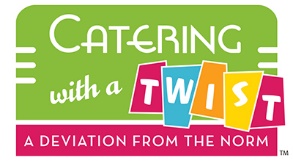 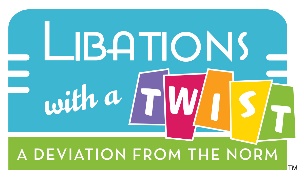 Privacy PolicyThis Privacy Policy governs the way Catering with a Twist collects, uses, maintains and discloses information collected from users (each, a “User”) of the https://www.cateringwithatwist.com website (“Site”). This privacy policy applies to the Site and all products and services offered by Catering with a Twist and Libations with a Twist.Personal identification informationWe may collect personal identification information from Users in a variety of ways, including, but not limited to, when Users visit our site, register on the site, place an order, respond to a survey, fill out a form, and in connection with other activities, services, features or resources we make available on our Site. Users may be asked for, as appropriate, name, email address, mailing address, phone number. Users may, however, visit our Site anonymously. We will collect personal identification information from Users only if they voluntarily submit such information to us. Users can always refuse to supply personally identification information, except that it may prevent them from engaging in certain Site related activities.Non-personal identification informationWe may collect non-personal identification information about Users whenever they interact with our Site. Non-personal identification information may include the browser name, the type of computer and technical information about Users means of connection to our Site, such as the operating system and the Internet service providers utilized and other similar information.Protection of your informationWe adopt appropriate data collection, storage and processing practices and security measures to protect against unauthorized access, alteration, disclosure or destruction of your personal information, transaction information and data stored on our Site.Sharing your personal informationWe do not sell, trade, or rent Users personal identification information to others. We may share generic aggregated demographic information not linked to any personal identification information regarding visitors and users with our trusted affiliates and advertisers for the purposes outlined above.  We may use third party service providers to help us operate our business and the Site or administer activities on our behalf, such as sending out newsletters or surveys. We may share your information with these third parties for those limited purposes provided you have given us your permission.Third party websitesUsers may find advertising or other content on our Site that link to the sites and services of our partners, suppliers, advertisers and other third parties. We do not control the content or links that appear on these sites and are not responsible for the practices employed by websites linked to or from our Site.  These sites and services may have their own privacy policies and customer service policies. Browsing and interaction on any other website, including websites which have a link to our Site, is subject to that website’s own terms and policies.Changes to this privacy policyCatering with a Twist has the discretion to update this privacy policy at any time. When we do, we will revise the updated date at the bottom of this page.  You acknowledge and agree that it is your responsibility to review this privacy policy periodically and become aware of modifications.Your acceptance of these termsBy using this Site, you signify your acceptance of this policy. If you do not agree to this policy, please do not use our Site. Your continued use of the Site following the posting of changes to this policy will be deemed your acceptance of those changes.